1.3.Реализуемые образовательные программы в соответствии с лицензией (перечислить):- дополнительные общеразвивающие  программы:Художественно-эстетической направленности:ХореографияМузыкальное творчествоДекоративно- прикладное искусствоТеатр юного актераЭколого-биологической направленности:Юный экологТуристско-краеведческой направленности:Инструктор- проводникТуризм Физкультурно-спортивной направленности:Спортивные единоборстваСоциально- педагогическая:Юный  краевед- корреспондентЮный исследовательФольклор Военно- патриотическая направленность:«Пограничник»12 единиц1.4.Сроки реализации образовательных программ:Менее 3 летОт 3 и более2 ед/16,67%10 ед/83,3%1.5.Общая численность обучающихся574 чел1.6.Количество/ доля обучающихся по каждой реализуемой образовательной программе:Дети дошкольного возрастаДети младшего школьного возрастаДети среднего школьного возрастаДети старшего школьного возраста53/ 9,23 %189/ 32,93%308/ 53,66%24/ 4,18%1.7.Из общей численности обучающихся занимаются в 2-х и более объединениях140/ 24,39%1.8.Из общей численности обучающихся занимаются на платной основе0/0%1.9.Количество/ доля обучающихся с использованием дистанционных образовательных технологий0/0%1.10.Количество/доля обучающихся с ограниченными возможностями здоровья0/0%1.11.Доля авторских программ0/0%1.12.Доля программ, интегрирующихся с профильным обучением, предпрофильной подготовкой,непрерывным образованием0/0%1.13.Количество/доля обучающихся по программам для детей с повышенной мотивацией к обучению0/0%1.14.Количество массовых мероприятий, проведенных организацией:На муниципальном уровнеНа региональном уровнеНа Федеральном уровне15 ед0  ед0   ед 2.Образовательные результаты обучающихся2.Образовательные результаты обучающихся2.Образовательные результаты обучающихся2.1.Контингент обучающихся791 чел.2.1.1Соответствие контингента обучающихся контрольному нормативу, заявленному в приложении к  лицензии100%2.1.2Доля обучающихся среднего и старшего школьного возраста474/ 59,92%2.1.3Сохранность контингента обучающихся (от первоначального комплектования)96,46%2.2.Качество подготовки обучающихся100%2.2.1Доля обучающихся, занимающихся научно-исследовательской, проектной деятельностью3,29%2.2.2Количество/доля обучающихся, принявших участие в массовых мероприятиях (конкурсы,соревнования, фестивали, конференции и т.д.):На муниципальном уровнеНа региональном уровнеНа федеральном, международном уровне323/ 40,83%56/ 7,08%7/ 0,88%2.2.3Количество/доля обучающихся - победителей и призеров мероприятий (конкурсы, соревнования,фестивали, конференции и т.д.), из них:На муниципальном уровнеНа региональном уровнеНа федеральном, международном уровне25/3,16%15/1,9%5/0,63%2.2.4Доля обучающихся, занятых в образовательных, социальных программах и проектах:Международных, федеральныхРегиональных, муниципальных0/0%0/0%2.2.5Доля обучающихся старшего школьного возраста, избравших профессию, связанную с профилем обучения в организации дополнительного образования детей0/0%2.2.6Доля обучающихся младшего и среднего школьного возраста, мотивированных на продолжениеобучения по профилю организации дополнительного образования детей715/ 90,39%2.2.7Доля обучающихся, удовлетворенных качеством оказываемой образовательной услуги100%2.2.8Доля родителей (лиц их заменяющих) удовлетворенных качеством оказываемой образовательнойуслуги100%3.Кадровое обеспечение учебного процесса3.Кадровое обеспечение учебного процесса3.Кадровое обеспечение учебного процесса3.1.Общая численность педагогических работников26чел3.2.Количество/доля педагогических работников, имеющих высшее образование, из них15/57,69%3.2.1непедагогическое3/11,54%3.3.Количество/доля педагогических  работников, имеющих среднее специальное образование, из них9/34,62%3.3.1непедагогическое7/26,92%3.4.Количество/доля педагогических работников, которым по результатам аттестации присвоенаквалификационная категория, из них9/34,62%3.4.1высшая2/7,69%3.4.2первая7/26,92%3.5.Количество/доля педагогических работников, педагогический стаж работы которых составляет:Менее 2 летОт 2 до 5 летОт 5 до 10 летОт 10 до 20 лет20 лет и более1343153.6.Из общей численности работников находятся в возрастеМоложе 25 лет25- 35 лет35 лет и старшепенсионеры181873.7.Количество/доля педагогических работников в возрасте до 30 лет9/ 34,62%3.8.Количество/доля педагогических работников в возрасте от 55 лет7/26,92%3.9.Количество/доля педагогических работников и управленческих кадров, прошедших запоследние 5 лет повышение квалификации/переподготовку по профилю осуществляемой имиобразовательной деятельности в учреждениях высшего профессионального образования, а такжев учреждениях системы переподготовки и повышения квалификации18/ 69,23%3.10.Количество/доля педагогов, принявших участие в массовых мероприятиях (конкурсы,конференции, семинары и т.д.):На муниципальном уровнеНа региональном уровнеНа федеральном, международном уровне15/57,69%7/ 26,92%3/ 11,54%3.11.Количество/доля педагогов – победителей и призеров массовых мероприятий (конкурсы,конференции, семинары и т.д.):На муниципальном уровнеНа региональном уровнеНа федеральном, международном уровне4/ 15,38%0/0%0/0%3.12.Наличие в организации педагога – психолога, социального педагога, психологической службынет3.13.Наличие в организации системы психолого-педагогической поддержки одаренных детей, иныхгрупп детей, требующих повышенного педагогического вниманиянет4.Методическое обеспечение образовательного процесса4.Методическое обеспечение образовательного процесса4.Методическое обеспечение образовательного процесса4.1.Наличие специального методического структурного подразделения организации:- методический отдел- методический центрданет4.2.Количество/доля специалистов, обеспечивающих методическую деятельность организации1/3,85%4.3.Количество публикаций, подготовленных педагогическими работниками организации455.    Инфраструктура  общеобразовательной организации5.    Инфраструктура  общеобразовательной организации5.    Инфраструктура  общеобразовательной организации5.1.Количество персональных компьютеров в расчете на одного обучающегосянет5.2.Наличие помещений для занятий, учебных репетиций, тренировок:учебные классы,лаборатории,мастерские,танц-классы,спортивные залы,бассейны и т.д.нет5.3.Наличие помещений для организации досуговой деятельности:актовый зал,концертный зал,игровые помещения и т.д.нет5.4.Наличие загородных оздоровительных лагерей, баз отдыха и т.д.0 ед.5.5.Наличие технических средств обучения, орг.техники, мультимедийного оборудования5 ед.5.6.Переход образовательной организации на электронный документооброт/ электронные системыуправлениянет5.7.Наличие читального зала библиотеки, в том числе:нет5.7.1.Обеспечение возможности работы на стационарных компьютерах или использованияпереносных компьютеровда5.7.2.С медиатекойнет5.7.3.Оснащенного средствами сканирования и распознавания текстовда5.7.4.С выходом в Интернет с компьютеров, расположенных в помещении библиотекинет5.7.5.С контролируемой распечаткой бумажных материаловнет5.8.Количество/доля обучающихся и педагогов, которым обеспечена возможность пользоватьсяширокополосным Интернетом (не менее 2 Мб/с)0/0%5.9.Наличие сайта организации в сети ИнтернетДа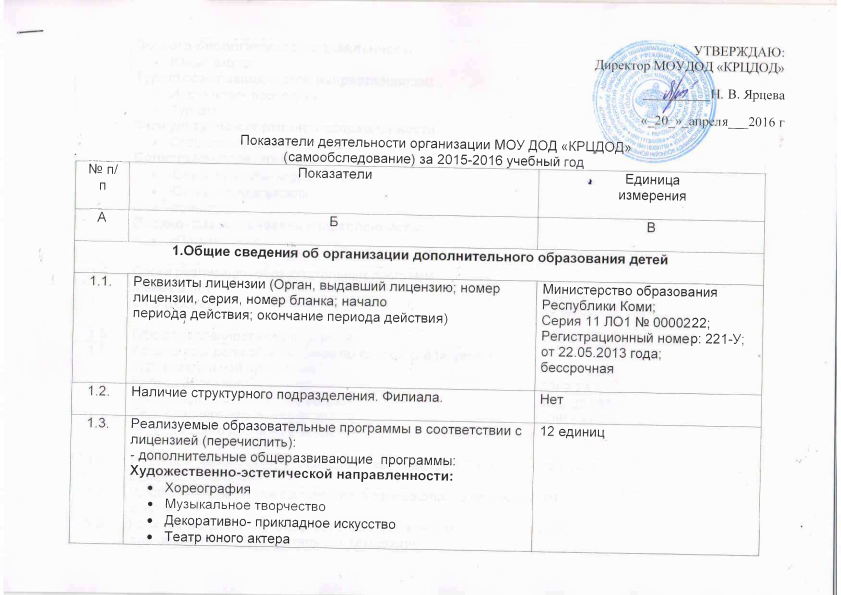 